Supplementary dataTable A.1. Differentially expressed genes (DEGs) identified in the PNET tissues compared with normal tissues from two profile datasets.PNET：Primitive neuroectodermal tumors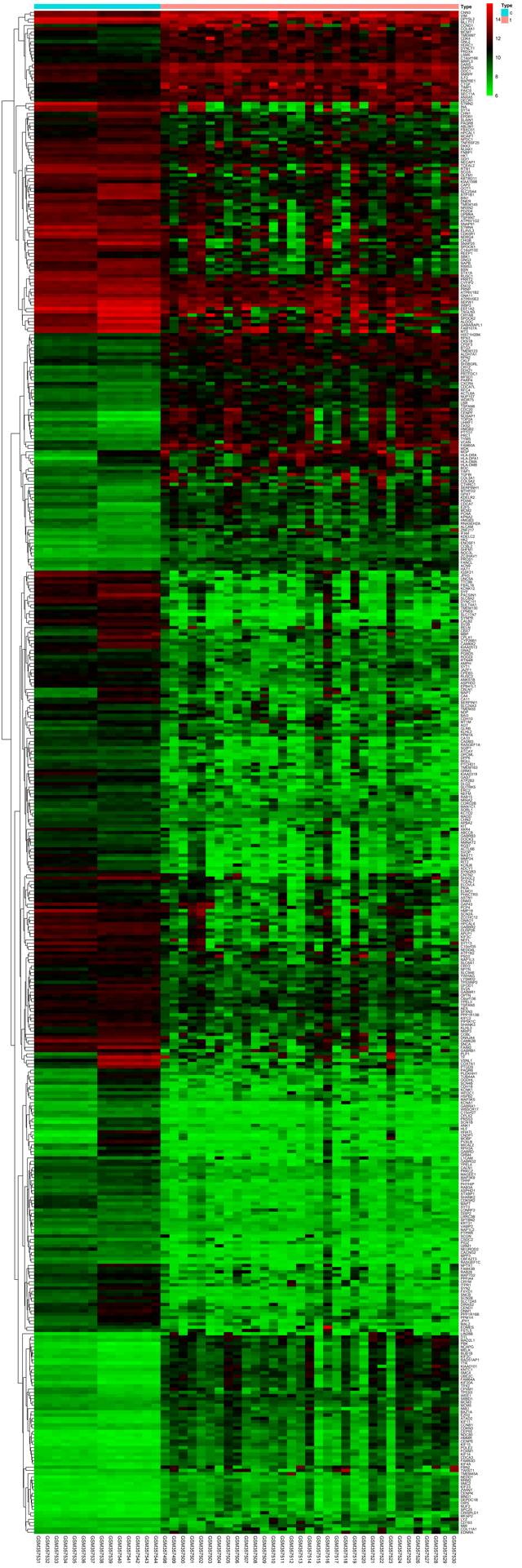 Fig.A.1 Heatmap of the 2629 differentially expressed genes generated using GSE14295 data set (Red: up-regulation; green: down-regulation).DEGsGene NameUp-regulated161MRPL3，TP53I3，SNRPF，CCBL2，DECR1，C14orf166，MFSD1，LSM5，NMU，LYZ，NEDD1，HLA-DMA，NMI，HMGB3，CKLF，SEC11A，MAPRE1，RRM2，ACN9，DYNLT1，HLA-DMB，PRDX4，COL4A1，CTHRC1，CNN3，CXCR4，PDIA6，RPA3，ALDH7A1，KPNA2，ILF2，SERPINH1，HK2，SMC2，ZWINT，CRISPLD1，YAP1，RNASEH2A，MFAP2，HIST1H2BK，PRTFDC1，COL3A1，EDNRA，ENOSF1，MCM7，ALCAM，KIF23，TMEM45A，MCM5，BOC，TMEM97，SH3BGRL，SHFM1，KDELR2，DEPDC1B，TGFBI，LBR，PAICS，SNRPG，OIP5，CD163，NOC3L，LIN28B，E2F5，ANXA5，FOXM1，HDAC1，ODC1，IFI44，SPC25，CDCA7L，DDX21，COL11A1，FANCL，DARS，TIMP1，GPX7，CTGF，FAM83D，MCM3，VIM，MTHFD2，ZC3HAV1，ZNF217，POLE2，TWIST1，TSPAN6，COL5A2，HAT1，MND1，NUF2，PROS1，PCNA，CDK4，KIF14，PARP4，KDELC2，CPXM1，WEE1，CCNB1，CDCA3，CENPK，CPSF3，CDKN3，TMEM123，RPN2，KIF4A，VCAN，EZH2，WDR75，HLA-DRA，MGP，CRYZ，SRBD1，RFC4，CCND1，CDCA7，HLA-DPA1，CKS1B，NUP107，MDK，MCM2，BAZ1A，ACTL6A，BTG3，TPX2，CEP55，NDC80，GNL2，KIF2C，KIF11，ATAD2，FBN2，BUB1B，PRC1，FAM64A，CENPE，HMMR，MELK，KIF15，MAD2L1，RAD51AP1，KNTC1，KIAA0101，PTTG1，CKS2，UBE2C，KIF20A，SMC4，HMGB2，CDC20，TYMS，UHRF1，TTK，PBK，DTL，NCAPG，FAM60A，NUSAP1，CENPF，TOP2ADown-regulated307SLC17A7，PACSIN1，SLC8A2，JPH3，VSNL1，SV2B，CAMK2B，CPNE6，SYNPR，CALB2，FAIM2，EEF1A2，FBXL16，HMP19，HPCAL4，SULT4A1，STX1A，SYNGR3，TTC9B，STMN2，SYN2，GABBR2，DYNC1I1，IGSF21，COX7A1，UNC5A，ADCY1，KCNK12，GNAO1，KIAA0513，SYP，SH3GL2，SCN2B，KIAA0319，SYT13，SVOP，CPLX1，CAMKK2，INA，BSN，MICAL2，NEFL，APLP1，RIT2，ATP6V1G2，STMN4，SNAP25，GRM3，ATP2B2，SYT4，DIRAS2，DLG2，DNM1，CHGB，TMEM130，NPTX1，TAGLN3，DUSP26，OLFM1，SNAP91，ACTL6B，RTN1，DNAJA4，FAM107A，PTGDS，GNG3，MAP7D2，KIF3C，MT3，SNCB，JPH1，KCNJ6，PPP1R16B，GAS7，EPB41L1，ANKS1B，CA10，SLC12A5，SPOCK2，CEND1，SNCA，ALDOC，RASGEF1A，ZCCHC12，SPOCK1，GABRB1，SERPINI1，NRXN2，NEUROD2，NAPB，TF，CAP2，ATP1B1，FXYD1，DOCK3，CA11，SLC6A1，BIN1，RIMS3，SYT3，NDRG4，SCN4B，GFOD1，MAST1，CDK5R1，ASPHD2，SCG5，GRM4，ATCAY，PVALB，CRYM，HHATL，PHYHIP，SHANK3，CDK5R2，RGS7，PPP1R13B，ABCC8，GAP43，TPPP，RAB15，PGBD5，CYP26B1，TUBA4A，YPEL4，SCN2A，TSPAN7，MMP24，CNTN2，PPFIA4，COBL，PDZD4，SCGN，CRYAB，STXBP1，KIFC2，CBLN1，NEDD4L，PRKCZ，GABRD，RPH3A，EOMES，MGLL，TMEM145，GRM1，XKR4，GABRG2，GABBR1，TCEAL2，SHANK2，PIP5K1C，NEFM，RAB3A，PRRT2，MAPT，RUSC2，FAM43B，CBX7，CPEB3，GABARAPL1，SLITRK5，CADM3，AMPH，SV2A，NMNAT2，PHACTR3，MOBP，OPCML，ENO2，RTN4R，ELAVL3，MAP3K9，PSD2，GNAZ，TMEM35，KLHL3，CNDP1，MAL2，PCP4，CALN1，GOT1，SLC25A4，GABRB3，CHN2，PRSS3，MBP，RAB26，KRT31，RELN，ASPHD1，NAP1L3，CACNG2，OGDHL，OPTN，KBTBD11，NRIP3，SYT1，SLC24A3，YPEL3，CA4，GPM6A，MPP3，ATP1B2，EPDR1，MAGEE1，LRRC3B，KCNK1，PPM1H，GABRA1，ANK1，JAZF1，SEPW1，AGT，ITPR1，REEP1，ASTN1，MADD，PTCHD1，TSPAN5，NR4A2，DNM3，ELMO1，ERC2，C10orf35，RASGEF1C，LYSMD2，CORO2B，AES，SCN1B，C15orf27，NECAP1，NDP，TMEM163，DPP6，PIGZ，PAQR6，ROGDI，CHN1，SLC9A6，L1CAM，APBA2，CRY2，CYFIP2，ATP6V0E2，KIAA1598，TNFRSF25，MAN1C1，DISP2，KIT，PTPRR，YWHAG，HPCAL1，DKK3，SORL1，RUSC1，TP53INP2，PLEKHH1，SBK1，C14orf132，CDH10，VAMP2，DNER，PLP1，KLHL2，CPLX2，SFXN3，WBP2，HK1，WBSCR17，PKIA，NPDC1，CBFA2T3，NPTN，MOAP1，KCTD2，GDI1，ELOVL4，HSPB2，PRNP，LONRF2，CSDC2，NUAK1，DPYSL2，GNA11，FNBP1，FSTL5，SGIP1，MLLT11，C6orf136，PAQR8，MT1M，SPTBN2，ATP6V1B2，HLF，FBXO31，PPM1K，KCNA1，SLAIN1，ABLIM1，MAP3K5，BAI3，WFDC1，MAP7，GLRB，TCEAL7，NAP1L2，CDH18